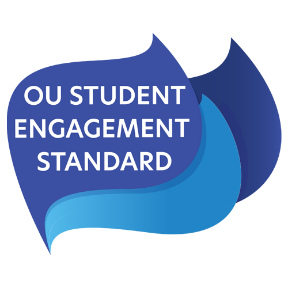      STUDENT ENGAGEMENT STANDARD     FRAMEWORKThe University is committed to working in partnership with the Students Association, to involving students in decision-making and to strengthening the impact of the student voice throughout the University.We encourage the University to promote active involvement by students in all aspects of their learning and to provide meaningful and effective opportunities for students to influence their individual and collective learning.Meaningful and effective student engagement can be delivered by using practices which are:Championed across all areas, and at all levels, of the University.Communicated to the wider staff and student bodies to signal their importance and relevance to the entire University community. Not “one-off” initiatives, but are mechanisms which are undertaken as part of a sustained strategy of student involvement.Jointly planned by both students and staff so that they are relevant and beneficial to both parties.   Conducted with authenticity and integritySustainable for future years by not being reliant on individual staff members and students cohorts.    The Association’s Student Engagement Standard has been developed to enable the Association to assess the University’s student engagement practices on individual projects/programmes. Where a project/programme satisfactorily meets the assessment criteria, the Student Engagement Standard can be awarded. An Association Awarding Committee will be created and will evaluate evidence submitted by the University and by the students involved in the project/programme and will determine whether the required engagement standards have been met. For the pilot programme, the outcome of the assessment will be “awarded” or “not awarded”, and the Association will provide accompanying feedback with their decision.     In a subsequent roll-out of the standard, the “awarded” result may be able to be graded as a gold/silver/bronze award. This will be reviewed following the pilot programme.     